Møtereferat fra møte i Askøy Rotary Klubb den 07.03.2024Det var 14 deltakere på dette møtet med President Asbjørn, Eli, Bente, Arvid, Terje Bøe, John Ivar, Terje S, Magne, Lars, Helge, Tor, Brith, Liv og Geir (undertegnede referent). I tillegg var Vitalii fra Ukraina til stede.Presidenten åpnet med å orientere om besøket til koret fra Ukraina som skal holde konsert i Johanneskirken lørdag den 13 april kl 18.00. Koret/musikerne kommer da fra Førde til Bergen. De skal besøke Trollhaugen og får servert middag. Etter konserten er det tur til Fløyen med kveldsmat. Overnatting arrangert av Rotaryanere i Bergen.3-min ved Brith som hadde et morsomt kåseri (på vel 10 min) om begrepet «Alder». Hun snakket om «kronologisk alder» og «gjenstående levealder». Etter hvert som vi blir eldre øker sjansene for at vi får leve enda lenger ut over normal levealder.
ellers har vi «Biologisk alder», «Psykologisk alder» og flere andre aldersbegreper. Hun utredet også hvor raskt «mannen med ljåen» gikk, og kom frem til at det måtte være ca 1.2 m/s. Hun avsluttet kåseriet med å lese et par dikt.Arrangementskomiteen hadde sørget for kaffe/te og tebrød samt utlodding. Terje Bøe avsluttet møtet med å fremsi et dikt om «Rævedilteren». Det var ord til ettertanke.Presidenten minte oss om at ordføreren i Askøy stiller på neste møte, men han kommer noe seint og vi må være beredt på at møtet kan vare inntil et kvarter lenger.Geir Kilhus (referent)Referat fra møte i Askøy Rotary Klubb, 14.03.2022Tilstede: 20 medlemmer, 4 gjesterPresident Asbjørn åpnet møte: Tenne lys for: Ønske om løsning på mye omtalte kommuneøkonomi. Bursdager: Geir Referent: Terje 3-minutter: Einar med fortelling om mannskoret Ljom, som har vært i ilden 2 ganger, i forbindelse med åpning av kultursalen Kipo. Det er en ﬂott sal. Den får mye skryt.Helge med oppdatering om annonseringen på Facebook: Første proﬁlannonsen omhandlet yrkesmessen. I annonsen ble leseren oppfordret å søke mer info om Rotary og hjemmesiden vår. Resultat vurderes som godt, med 2700 unike lest og 99 besøk på hjemmesiden. Annonsen gikk i 10 dager, og kostet kr. 600Prosjektet fortsetter, og i kommende runde vil vi publisere proﬁlannonse om Talentprisen 2024. Deretter følger Sansehagen, RYLA, utleverinsstudent, Kenya, «Ny i klubben» osvDenne type proﬁlering mener vi, over tid, vil gi Rotary økt positiv oppmerksomhet og interesse, og forhåpentligvis nye medlemmer til klubben.Eli med status Kenya: De igangsatte prosjekter, som Crop Farming og Suppekjøkken for elever, følges opp. Nye utfordringer dukker stadig opp, så det er viktig å være på.Ordfører Yngve Fosse (H) om utfordringer og muligheter for Askøy: svak økonomi får mye oppmerksomhet, og det er utfordringer i alle sektorer. Sammenlignet med andre, imidlertid, leverer kommunen i det store og hele gode tjenester og er relativt godt drevet.Avdelingene Oppvekst, samt Helse og omsorg tar 90% av pengene. Det går også mye penger til rente og avdrag på relativt store lån. Det er beregnet at disse kostnadene vil øke betydelig.Kommunen opplever stor nedgang i barnetall. I tillegg til negative ringvirkninger lokalt, betyr det også redusert statlig tilskudd.Må ikke glemme at det skjer også mye positivt i kommunen: Økt vilje til politisk samarbeid, også på tvers av partiskillelinjer. Også i de lange linjer.  Askøypakken gjennomføres og gir tryggere veier, ikke minst for myke traﬁkanter. Oppgradering av vann og avløp, (renseanlegg), (selv om dette vil økt avgiftene)  Kleppestøplanen (sentrumsutvikling), skal opp til ny politisk behandling til våren. Nyåpnet Kipo kultursal og Askøyhallen som nå står for tur til ombygging. Det grønne skiftet, med blant annet økt kapasitet på hurtigbåt, og overgang til EL drift.  Lange og gode tradisjoner for dugnadsinnsats.Avsluttende runde med spørsmål fra tilhørere; blant annet om befolkningsvekst, inntektssystem, næring og det grønne skiftet. President avsluttet møtet ca kl 20 55Askøy Rotary klubbReferat fra møtet 21. mars 2024Antall personer fremmøtt: 15Treminutter: Jonas.Tema: Lys og mål og midler.Gjester Olga og VitaliiTema for møtet var Ego bransje av May BrittDe siste møtene hadde hun ikke vært til stede siden hun hadde vært på ferietur sammen med sin mann Sveinung Juvsett. Selv er May Britt innfødt Askøyværing med besteforeldre fra Haugland og fra Erdal. Foreldrene var aktive personer innen musikk, helselag og orientering. Faren var også med og startet den såkalte kulturmessen som har vært en årlig foreteelse i svært mange år på ungdomsskolen på Ravnanger.Hun tok en treårig utdannelse som husmorvikar og fikk jobb som det. Hun ville utdanne seg innen sykehus og barnepleier yrkene. Hun jobbet på Trompeten i Kleppestø som helgejobb, deretter jobbet hun på Norels i Kleppestø i 8 år. Etter det hadde hun full jobb på Furuly. Deretter jobbet hun på Vestlund Habiliterings-senter med barn med forskjellige problem. Hun trivdes godt i denne jobben, men måtte gi seg på grunn av ryggproblem. Disse problemene ble etter hvert så alvorlige at hun til slutt måtte ta privat operasjon som heldigvis ble vellykket.Etter dette ble hun syk med hjernesvulst som de ikke vågde å operere. Men problemene med dette ble fulgt utrolig bra opp på Haukeland sykehus. Oppi alt dette fikk hun krystallsyken. Dette er diagnoser som er utenom det normale arbeidsliv,Etter hvert kom Sveinung Juvsett med i bildet. De giftet seg og fikk to barn. Ektemannen jobber Bergen Bunkers. Sammen har de to reist på flotte feriereiser. I tillegg har de hytte på Osterøy. May Britt sine hobbier ellers er strikking og matlaging.May Britt er ung og ny i Rotary. Det var John Ivar som fikk henne med i klubben. Ikke desto mindre har hun allerede satt spor etter seg i klubben. Personlig håper jeg at hun vil trives hos oss slik at hun med sin entusiasme kan være med å skaffe positivitet i Askøy Rotary klubb. Du er hjertelig velkommen i klubben!  ASKØY ROTARY KLUBBASKØY ROTARY KLUBBASKØY ROTARY KLUBBASKØY ROTARY KLUBBASKØY ROTARY KLUBBASKØY ROTARY KLUBBASKØY ROTARY KLUBBASKØY ROTARY KLUBBASKØY ROTARY KLUBBASKØY ROTARY KLUBBASKØY ROTARY KLUBBMÅNEDSBREVMÅNEDSBREVMÅNEDSBREVMÅNEDSBREVMÅNEDSBREVMÅNEDSBREVMÅNEDSBREVMÅNEDSBREVMÅNEDSBREVMÅNEDSBREVMÅNEDSBREV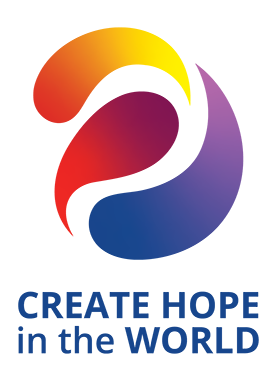 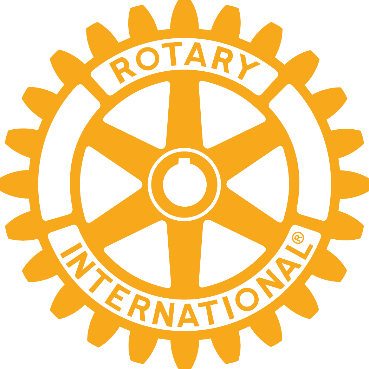 ROTARY ÅRET 2023-2024ROTARY ÅRET 2023-2024ROTARY ÅRET 2023-2024ROTARY ÅRET 2023-2024ROTARY ÅRET 2023-2024ROTARY ÅRET 2023-2024ROTARY ÅRET 2023-2024ROTARY ÅRET 2023-2024ROTARY ÅRET 2023-2024ROTARY ÅRET 2023-2024ROTARY ÅRET 2023-2024Brev nr. :  8 , 31 03 24Fremmøteoversikt:Fremmøteoversikt:Fremmøteoversikt:DatoAntallGjesterGjester 07 03 2024 14 60% 60% 60% 60% 60% 60% 60%Vitalii Vitalii 14 03 2024 20   87% 87% 87% 87% 87% 87% 87%4 gjester 4 gjester 21 03 2024  15 65% 65% 65% 65% 65% 65% 65%Programoversikt for neste måned:Programoversikt for neste måned:Programoversikt for neste måned:Programoversikt for neste måned:Programoversikt for neste måned:Programoversikt for neste måned:Programoversikt for neste måned:DatoTema3minutterReferat ansvar 04 04 2024 Spise + pratemøte Spise + pratemøte Spise + pratemøte Spise + pratemøte Spise + pratemøte Spise + pratemøte Spise + pratemøteLiv  arvid11 04 2024 Prosjekter-ungdomsutvekslingProsjekter-ungdomsutvekslingProsjekter-ungdomsutvekslingProsjekter-ungdomsutvekslingProsjekter-ungdomsutvekslingProsjekter-ungdomsutvekslingProsjekter-ungdomsutveksling Magne Jonas18 04 2024  Trigger Bedriftsbesøk  Trigger Bedriftsbesøk  Trigger Bedriftsbesøk  Trigger Bedriftsbesøk  Trigger Bedriftsbesøk  Trigger Bedriftsbesøk  Trigger Bedriftsbesøk  Bente25 04 2024  Leder for Askøy Næringsråd Leder for Askøy Næringsråd Leder for Askøy Næringsråd Leder for Askøy Næringsråd Leder for Askøy Næringsråd Leder for Askøy Næringsråd Leder for Askøy Næringsråd May BrittTor Jonas NavnDagMndÅrAlder Bente Fuskanger Bente Fuskanger Bente Fuskanger Bente Fuskanger Bente Fuskanger Bente Fuskanger 19 04 1960 64 May Britt Juvsett May Britt Juvsett May Britt Juvsett May Britt Juvsett May Britt Juvsett May Britt Juvsett26  04 196559  Brith Karin Grane Brith Karin Grane Brith Karin Grane Brith Karin Grane Brith Karin Grane Brith Karin Grane 26 04 195371 President Asbjørn   AsbjørnsennnnSekretæt Brith GraneSekretæt Brith GraneEngevikvegen 18 5802 StrusshamnEngevikvegen 18 5802 StrusshamnEngevikvegen 18 5802 StrusshamnEngevikvegen 18 5802 StrusshamnEngevikvegen 18 5802 StrusshamnEngevikvegen 18 5802 StrusshamnSollivegen 8Mobil 945 24 041Mobil 90 99 25 25Mobil 90 99 25 25E post asbjorn.asbjornsen@grad.noE post asbjorn.asbjornsen@grad.noE post asbjorn.asbjornsen@grad.noE post asbjorn.asbjornsen@grad.noE post asbjorn.asbjornsen@grad.noE post asbjorn.asbjornsen@grad.noE post asbjorn.asbjornsen@grad.noE post Brikar@online.no